Vallarta Living 
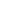 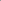 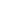 Help Prevent Animal Suffering – Volunteers Needed
Becci Burchett - peacemexico.org
July 02, 2010
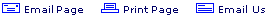 Thousands of poisoned, starving, and abandoned dogs and cats fill the streets of Puerto Vallarta and its surrounding communities. Local non-profit, PEACE works to reduce this miserable cycle of ignored, unwanted animals through free spay and neuter clinics. Last year PEACE prevented 234,500,000+ unwanted animal births and is seeking volunteer help for an even greater impact.

"The typical Mexican family doesn’t have a fence or air conditioning, so the doors are left open and their animals are able to go in and out," Molly Fisher, Founder and Director of PEACE said. "If they’re not spayed or neutered, they are going to be mating; it’s as simple as that. We believe spay and neuter is the only way to solve this problem, and it is much more cost effective than maintaining shelters."

Ayuda a los Animales, (Help the Animals,) one of four main programs at PEACE, responds to the challenges of the unwanted pet population in Mexico through aggressive spay/neuter programs, education and adoption. PEACE regularly assists community based animal organizations throughout the Bay of Banderas and trail blazes areas where there are no animal programs in place.

PEACE relies heavily on volunteers and is now offering volunteer training clinics every two months, in order to have effective, knowledgeable volunteers on staff year round. Without them, Ayuda a los Animals would have a fraction of its impact.

Volunteer activities range from hands on surgery, to food and laundry assistants. There is also a great need for clinic promotion to pet owners and as well as material donation solicitations.

No matter what the task, volunteer involvement has a direct impact on how many animals are treated.

Summer Schedule for PEACE Spay and Neuter Clinics 

July 1-3 Basurero
July 7-10 Aeropuerto
July 14-17 Tunel Chico
July 21-24 Río Cuale
July 28-31 Ixtapa

August 4-7 El Colorado
August 11-14 Las Palmas

For information about volunteering or to find out how to contribute, please contact Nicole Majewski at nicole(at)peacemexico.org.PEACE: Protection, Education, Animals, Culture and Environment, is a nonprofit organization established in 2005, made of four main programs which focus on education, entrepreneurship, animal well-being, and community engagement in the coastal regions of Nayarit, Jalisco and Quintana Roo, Mexico. Through innovative and community based programs, PEACE is working to improve the quality of life in local communities throughout the Bahía de Banderas. For more information, please visitPeaceMexico.org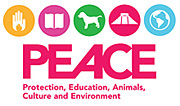 